		Agreement		Concerning the Adoption of Harmonized Technical United Nations Regulations for Wheeled Vehicles, Equipment and Parts which can be Fitted and/or be Used on Wheeled Vehicles and the Conditions for Reciprocal Recognition of Approvals Granted on the Basis of these United Nations Regulations*(Revision 3, including the amendments which entered into force on 14 September 2017)_________		Addendum 132 – Regulation No. 133		Amendment 1Supplement  1 to the original series of amendments – Date of entry into force 22 June 2022		Uniform provisions concerning the approval of Enhanced Child Restraint Systems used on board of motor vehicles (ECRS)This document is meant purely as documentation tool. The authentic and legal binding text is: ECE/TRANS/WP.29/2021/135._________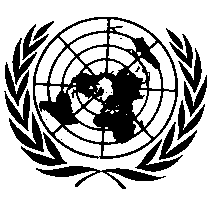 UNITED NATIONSAnnex 6Paragraph 1, delete and renumber paragraph 2 as paragraph 1, to read:"1.		List of component parts:(a)	All airbags, including cushions, pyrotechnic actuators, electronic control units and…"E/ECE/324/Rev.2/Add.132/Amend.1−E/ECE/TRANS/505/Rev.2/Add.132/Amend.1E/ECE/324/Rev.2/Add.132/Amend.1−E/ECE/TRANS/505/Rev.2/Add.132/Amend.121 September 2022